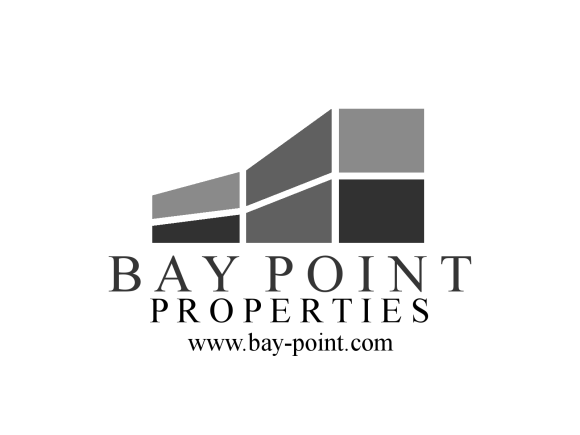 RENTAL APPLICATIONPlease type or print legiblyWe do not discriminate on the basis of race, creed, color, religion, national origin, gender, sexual orientation, sex, age, disability, or any other status protected by law or regulation. It is our intention that all qualified applicants be given equal opportunity. Personal Information: First Name:                       Last Name:                       Middle Initial:     Other Name, if any:            Maiden Name, if any:       Driver’s License #             State of Issue:               Social Security #    -  -    Born: Month:                 Day:                              Year:     Email Address:      Residential History:Present Residence:            City:        State:       Zip:     Since:                                 Landlord’s Name:         Phone # (   )   -    Reason for vacating:      Prior Residence:                City:        State:     Zip:      From:      To:                 Landlord’s Name:        Phone # (   )   -    Employment Information:       Employed Since:                                     Company:             Position:                                                   Gross Monthly Income:            Supervisor:                                               Phone # (   )   -          Your college degree, if any:                     Field:       Residence Information:       Other persons occupying 	Name: Last:                           First:                    Age:        Sex:       the apartment with you:	Name: Last:                           First:                    Age:        Sex: (Addition of unnamed occupants 	Name: Last:                           First:                    Age:        Sex: of any age is a breach of contract)	Name: Last:                           First:                    Age:        Sex: Vehicle Information:       Year:                 Make:                       Model:                         License Plate #             Year:                 Make:                       Model:                         License Plate #             Year:                 Make:                       Model:                         License Plate #       Background Information: Have you ever been evicted?                            YES             NO   If yes, when?      Have you ever filed for a bankruptcy?              YES            NO   If yes, when?      Have you ever had a repossession?                   YES            NO   If yes, when?      Have you ever had a foreclosure?                     YES            NO   If yes, when?      Have you ever been convicted of a crime?       YES            NO   If yes, when?      If yes to any of the above, please explain below: In case of emergency, we shall notify: Name:                                                         Relationship:      Address:                                                     Phone # (   )   -    “I hereby certify that all above information I have provided is true and correct to the best of my ability. I hereby authorize Bay Point Properties to obtain a consumer report, and any other information it deems necessary, for the purpose of evaluating my application. I understand that such information may include, but is not limited to, credit history, civil and criminal information, records of arrest, rental history, employment/salary details, vehicle records, licensing records, and/or any other necessary information. I hereby expressly release Bay Point Properties, and any procurer or furnisher of information, from any liability what-so-ever in the use, procurement, or furnishing of such information, and understand that my application information may be provided to various local, state and/or federal government agencies, including without limitation, various law enforcement agencies.”            Signature____________________________ Phone #_____________________ Date_____________________The non-refundable credit verification fee must accompany this form.Each person over the age of 18 must complete a separate application. After filling out this form, please print and sign.  All digital applications require photo verification before move in.  Completed applications and verifying documents may be emailed to Apps@bay-point.com